Пресс-релиз13 декабря 2018 годаТруд в «тени» сегодня не в чести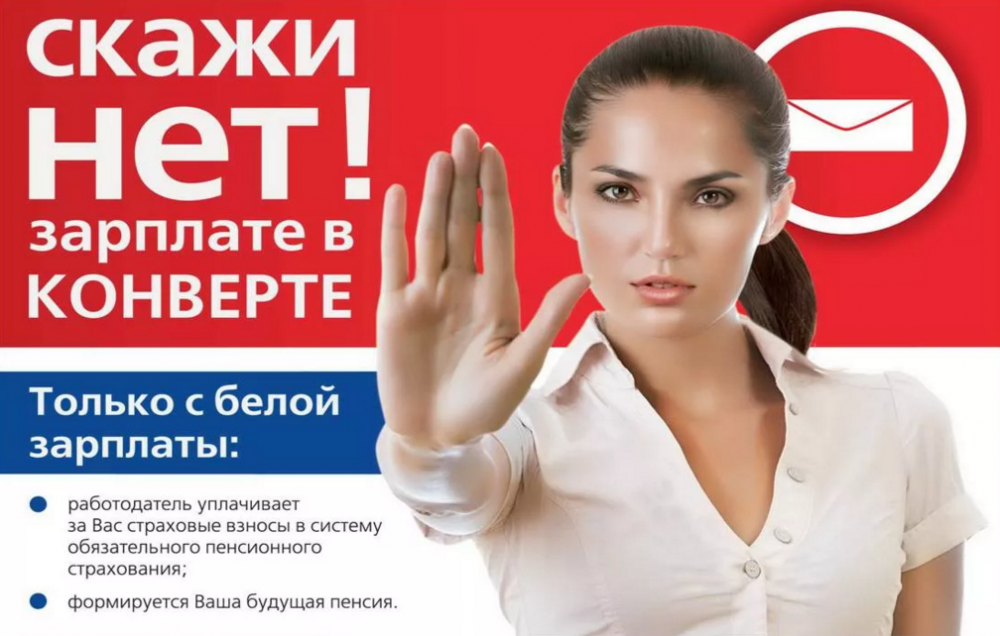 Многие думают, что заработная плата в «конверте» удел небольших организаций, но и крупные предприятия не пренебрегают этой практикой, используя условно легальную оплату труда, поэтому застраховать себя от негативных последствий в будущем можно только сделав выбор в пользу официального трудоустройства.Если вы настроены решительно, и готовы к выплате «серой» заработной платы, вам необходимо понимать, что вы лишаете себя большинства социальных гарантий: отпуска по уходу за ребенком, больничного, выходного пособия и многих других положенных выплат. Не получится и договориться с работодателем в случае конфликта, также как и восстановить свои права, ведь доказательств вашего трудоустройства попросту нет.Кроме того, работа из «подполья» будет камнем преткновения и при выходе на пенсию, необходимого стажа не будет хватать, а значит, вы сможете рассчитывать только на социальную пенсию, размер которой сегодня - 5 180 рублей.Если же вы делаете выбор в пользу «белой» заработной платы, обязательно заключайте трудовой договор и контролируйте своего работодателя.Узнать о добросовестности своего руководителя вы можете из индивидуального лицевого счета следующими способами:- через «Личный кабинет гражданина», размещенного на официальном сайте ПФР;- в территориальном органе Пенсионного фонда;- через Единый портал государственных и муниципальных услуг www.gosuslugi.ru;- через МФЦ.